Uchwała nr   II  / ……… /201…RADY STOWARZYSZENIA…………… r.w sprawie: uznania niezasadności wniesionego przez wnioskodawcę protestu
i skierowania protestu  do Zarządu Województwa           	Na podstawie § 19 ust. 9 Statutu Stowarzyszenia, § 2 ust. 1 Regulaminu Rady, Rozdziału III, część A, pkt 1 Procedury oceny i wyboru operacji w ramach LSR oraz Rozdziału I, pkt 14, ppkt 2)  Procedury odwoławczej, uchwala się, co następuje:§ 1Na podstawie wnikliwej analizy zarzutów przedstawionych w proteście, analizy opisów kryteriów, z których oceną nie zgadza się wnioskodawca, po zapoznaniu się z wynikami oceny pierwotnej przeprowadzonej przez Członków Rady oraz sprawdzeniu zgodności operacji z kryterium lub kryteriami opisanymi w proteście, stwierdza się, że nie zachodzą okoliczności uzasadniające zmianę rozstrzygnięcia podjętego przez Członków Rady w dniu ………….roku w stosunku do operacji stanowiącej przedmiot wniosku o przyznanie pomocy:Numer wniosku …………………………….Imię i nazwisko / nazwa wnioskodawca ……………..Adres zamieszkania / siedziby wnioskodawcy ……………………………Numer identyfikacyjny wnioskodawcy 1 ……………………..Tytuł operacji określony we wniosku  ……………………………Wnioskowana kwota pomocy   ………………….. (słownie złotych: ………………….)§ 2Brak podstaw do zmiany podjętego pierwotnie rozstrzygnięcia uzasadniają niżej opisane okoliczności: [……………………………………………………………………………...]§3Protest złożony w dniu ……………. roku uznaje się za niezasadny i kieruje się protest do Zarządu Województwa.§4  Uchwała wchodzi w życie z dniem podjęcia.Przewodnicząca Rady StowarzyszeniaZałącznik nr 2b do Procedury odwoławczej przyjęto na Walnym Zebraniu Członków  w dniu  08.06.2017 r.  uchwałą ………………….-/Przewodniczący Zebrania/-UCHWAŁA WS. NIEZASADNOŚCI WNIESIONEGO PROTESTU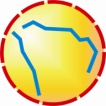 Lokalna Grupa Działania